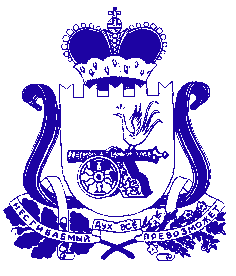 АДМИНИСТРАЦИЯ СМОЛЕНСКОЙ ОБЛАСТИП О С Т А Н О В Л Е Н И Еот 23.06.2022  № 405В соответствии со статьей 78 Бюджетного кодекса Российской Федерации,  в целях реализации областной государственной программы «Содействие занятости населения Смоленской области», утвержденной постановлением Администрации Смоленской области от 20.11.2013 № 927, Администрация Смоленской области п о с т а н о в л я е т:Утвердить прилагаемый Порядок предоставления субсидий в рамках реализации областной государственной программы «Содействие занятости населения Смоленской области» юридическим лицам (за исключением государственных (муниципальных) учреждений) - работодателям и индивидуальным предпринимателям - работодателям, осуществляющим деятельность на территории Смоленской области, в целях возмещения затрат работодателей при организации временного трудоустройства работников организаций, находящихся под риском увольнения. Губернатор Смоленской области                                                                                А.В. ОстровскийПОРЯДОКпредоставления субсидий в рамках реализацииобластной государственной программы «Содействиезанятости населения Смоленской области»юридическим лицам (за исключением государственных(муниципальных) учреждений) - работодателям ииндивидуальным предпринимателям - работодателям,осуществляющим деятельность  на территорииСмоленской области, в целях возмещения затратработодателей при организации временного трудоустройстваработников организаций, находящихсяпод риском увольнения1. Настоящий Порядок определяет правила и условия предоставления субсидий в рамках реализации областной государственной программы «Содействие занятости населения Смоленской области» (далее также – Программа) юридическим лицам (за исключением государственных (муниципальных) учреждений) - работодателям и индивидуальным предпринимателям - работодателям, осуществляющим деятельность  на территории Смоленской области, в целях возмещения затрат работодателей при организации временного трудоустройства работников организаций, находящихся под риском увольнения (далее также – субсидии), включая введение режима неполного рабочего времени, простой, временную приостановку работ, предоставление отпусков без сохранения заработной платы, проведение мероприятий по высвобождению работников.2. Настоящий Порядок определяет:-  общие положения о предоставлении субсидий;-  условия и порядок предоставления субсидий;-  требования к отчетности;          -  требования об осуществлении контроля за соблюдением условий и порядка предоставления субсидий и ответственности за их нарушение.3. Понятия, используемые для целей настоящего Порядка:1) работники организаций, находящиеся под риском увольнения, включая введение режима неполного рабочего времени, простой, временную приостановку работ, предоставление отпусков без сохранения заработной платы, проведение мероприятий по высвобождению работников (далее – работники, находящиеся под риском увольнения), – работники организаций, работающие неполный рабочий день (смену) и (или) неполную рабочую неделю по инициативе работодателя, находящиеся в простое, находящиеся во временной приостановке работ, находящиеся в отпусках без сохранения заработной платы, подлежащие высвобождению;2) временное трудоустройство работников, находящихся под риском увольнения, – занятость работников на рабочих местах временного характера для осуществления трудовой деятельности различной квалификации внутри одной организации.Период временного трудоустройства работников, находящихся под риском увольнения, не может превышать 3 месяца в суммарном исчислении в течение текущего года.4. Целью предоставления субсидий является возмещение работодателям затрат на частичную оплату труда и материально-техническое оснащение при организации временного трудоустройства работников, находящихся под риском увольнения.К затратам работодателя на оплату труда при организации временного трудоустройства работников, находящихся под риском увольнения, относятся затраты на заработную плату трудоустроенных на временную работу работников, находящихся под риском увольнения, увеличенные на сумму страховых взносов, подлежащих уплате в соответствии с законодательством  Российской Федерации о налогах и сборах и законодательством Российской Федерации об обязательном социальном страховании от несчастных случаев на производстве и профессиональных заболеваний, на случай временной нетрудоспособности и в связи с материнством (далее – страховые взносы).К затратам работодателя на материально-техническое оснащение при организации временного трудоустройства работников, находящихся под риском увольнения, относятся затраты, осуществленные в целях приобретения материальных и технических ресурсов для участников временных работ, соответствующих профилю временного трудоустройства.5. Субсидии предоставляются в соответствии со сводной бюджетной росписью областного бюджета на соответствующий финансовый год и плановый период в пределах лимитов бюджетных обязательств, предусмотренных на цель, указанную в пункте 4 настоящего Порядка, в порядке очередности регистрации заявлений о предоставлении субсидии и документов, указанных в пункте 10 настоящего Порядка.Источником финансового обеспечения субсидий являются средства иного межбюджетного трансферта из федерального бюджета, предоставляемые в соответствии с постановлением Правительства Российской Федерации                      от 18.03.2022 № 409 «О реализации в 2022 году отдельных мероприятий, направленных на снижение напряженности на рынке труда», и средства областного бюджета, предусмотренные на реализацию Программы. 6. Главным распорядителем средств областного бюджета, предоставляющим субсидии, является Департамент государственной службы занятости населения Смоленской области (далее также - Департамент).Сведения о субсидиях размещаются на едином портале бюджетной системы Российской Федерации в информационно-телекоммуникационной сети «Интернет» в разделе «Бюджет» при формировании областного закона об областном бюджете на соответствующий финансовый год и на плановый период (проекта областного закона о внесении изменений в областной закон об областном бюджете на соответствующий финансовый год и на плановый период).          7. Субсидии предоставляются юридическим лицам (за исключением государственных (муниципальных) учреждений) - работодателям и индивидуальным предпринимателям - работодателям, осуществляющим деятельность на территории Смоленской области, представившим сведения о принятии решения о ликвидации организации либо прекращении деятельности индивидуальным предпринимателем, сокращении численности или штата работников организации, индивидуального предпринимателя и возможном расторжении трудовых договоров; сведения о введении режима неполного рабочего дня (смены) и (или) неполной рабочей недели, а также о приостановке производства и создавшим рабочие места для временного трудоустройство работников, находящихся под риском увольнения  (далее – работодатели), у которых  отсутствуют ограничительные меры, направленные на обеспечение санитарно-эпидемиологического благополучия населения в связи с распространением коронавирусной инфекции (COVID-19), в соответствии с Указом Губернатора Смоленской области от 18.03.2020 № 24 «О введении режима повышенной готовности».Источником информации об установлении неполного рабочего времени, о простое, временной приостановке работ, предоставлении отпусков без сохранения заработной платы, проведении мероприятий по высвобождению работников являются исключительно сведения единой цифровой платформы в сфере занятости и трудовых отношений «Работа в России».8. Размер предоставляемой работодателю субсидии определяется по следующей формуле:S = Csот+ Zмт, где:S - размер субсидии;Csот  – размер возмещения затрат на оплату труда при организации временного трудоустройства работников, находящихся под риском увольнения;Zмт  – размер возмещения затрат на материально-техническое оснащение при организации временного трудоустройства работников, находящихся под риском увольнения.Размер возмещения затрат на оплату труда при организации временного трудоустройства одного работника, находящегося под риском увольнения, определяется по следующей формуле:Cот = (Зпл + Вз) х М, где:Cот - размер возмещения затрат на оплату труда при организации временного трудоустройства одного работника, находящегося под риском увольнения;Зпл - размер возмещения работодателю затрат на заработную плату трудоустроенного на временную работу работника, находящегося под риском увольнения, в месяц, равный величине минимального размера оплаты труда, установленного Федеральным законом «О минимальном размере оплаты труда», действующего на день начисления сумм по оплате труда (далее - МРОТ);Вз - страховые взносы в государственные внебюджетные фонды, подлежащие уплате с фактически произведенных расходов на выплату заработной платы, но не более чем МРОТ;М – период  временного  трудоустройства  (количество месяцев), но  не более 3 месяцев.Размер возмещения затрат на оплату труда при организации временного трудоустройства работников, находящихся под риском увольнения, определяется по следующей формуле:Csот = Cот 1 + Cот 2 + Cот 3 + ..., где:Csот - размер возмещения затрат на оплату труда при организации временного трудоустройства  работников, находящихся под риском увольнения;          Cот 1, Cот 2, Cот 3... - размер возмещения затрат на оплату труда при организации временного трудоустройства на каждого из работников, находящихся под риском увольнения.Размер возмещения затрат на материально-техническое оснащение при организации временного трудоустройства работников, находящихся под риском увольнения, определяется по следующей формуле:Zмт =  Rm 1 + Rm 2 + Rm 3 + ..., где:Zмт - размер возмещения затрат на материально-техническое оснащение при организации временного трудоустройства работников, находящихся под риском увольнения;Rm 1, Rm 2, Rm 3... - размер возмещения затрат на каждое рабочее место работника в период временного трудоустройства (не более 10 тыс. рублей на весь период).Сумма возмещаемых работодателю затрат не должна превышать фактически понесенные работодателем затраты на заработную плату трудоустроенных на временную работу работников, находящихся под риском увольнения, увеличенные на сумму страховых взносов и материально-техническое оснащение при организации временного трудоустройства работников, находящихся под риском увольнения.9. Условиями предоставления субсидий являются:1) ненахождение работодателя - юридического лица в процессе  реорганизации (за исключением  реорганизации в форме присоединения к работодателю другого юридического лица), ликвидации или в состоянии банкротства, неприостановление его деятельности в порядке, предусмотренном законодательством Российской Федерации;2) непрекращение деятельности индивидуального предпринимателя - работодателя в качестве индивидуального предпринимателя;3) неотнесение работодателя к иностранному юридическому лицу, а также российскому юридическому лицу, в уставном (складочном) капитале которого доля участия иностранных юридических лиц, местом регистрации которых является государство или территория, включенные в утверждаемый Министерством финансов Российской Федерации перечень государств и территорий, предоставляющих льготный налоговый режим налогообложения и (или) не предусматривающих раскрытия и предоставления информации при проведении финансовых операций (офшорные зоны) в отношении таких юридических лиц, в совокупности превышает 50 процентов;4) неполучение работодателем средств из областного бюджета в соответствии с иными нормативными правовыми актами на цель предоставления субсидий, указанную в пункте 4 настоящего Порядка;5) отсутствие у работодателя просроченной задолженности по возврату в областной бюджет субсидий, бюджетных инвестиций, предоставленных в том числе в соответствии с иными областными нормативными правовыми актами, и иной просроченной задолженности перед областным бюджетом;6) отсутствие у работодателя задолженности перед работниками по заработной плате.Работодатели должны соответствовать указанным условиям на первое число месяца, предшествующего месяцу подачи заявления о предоставлении субсидии и документов, указанных в пункте 10 настоящего Порядка.Отсутствие у работодателя задолженности перед работниками по заработной плате определяется по результатам проводимого Департаментом еженедельного мониторинга просроченной задолженности по заработной плате среди организаций Смоленской области, причин ее возникновения и принимаемых мер по ее ликвидации.10. Для заключения соглашения о предоставлении субсидий (далее также – соглашение) работодатели не позднее 10 декабря текущего финансового года представляют в Департамент заявление о предоставлении субсидии (далее также – заявление) по форме согласно приложению № 1 к настоящему Порядку.К заявлению работодатель прилагает следующие документы:-  выписку из Единого государственного реестра юридических лиц или Единого государственного реестра индивидуальных предпринимателей, предоставленную налоговым органом или полученную на сайте Федеральной налоговой службы (www.nalog.ru) в форме электронного документа в формате PDF, подписанного усиленной квалифицированной электронной подписью, по состоянию не ранее 30 календарных дней до даты подачи заявления (представляется работодателем по собственной инициативе);-  копию приказа (выписки из приказа) работодателя об установлении неполного рабочего времени, о временной приостановке работ, предоставлении отпусков без сохранения заработной платы, проведении мероприятий по высвобождению работников;-  список работников, трудоустроенных на временные работы, с указанием персональных данных, необходимых для заполнения регистров получателей услуг (фамилии, имени, отчества, паспортных данных, даты рождения, адреса регистрации, образования, особой категории), имеющихся у них профессий, специальностей, уровня квалификации и продолжительности временных работ в день, неделю, месяц (месяцев) (в произвольной форме с указанием видов работ);-  письменные согласия работников на обработку персональных данных;-  копию приказа работодателя о приеме на работу работников, трудоустроенных на временные работы;-  расчет затрат на материально-техническое оснащение рабочих мест (в произвольной форме с указанием видов работ).Представляемые копии документов должны быть заверены подписью работодателя и его печатью (при наличии).11. Заявление и указанные в пункте 10 настоящего Порядка документы подаются в Департамент (по адресу: г. Смоленск, ул. Воровского, д. 28) работодателем либо уполномоченным в соответствии с федеральным законодательством представителем работодателя на основании доверенности, оформленной в соответствии с федеральным законодательством. Регистрация заявления осуществляется специалистом Департамента, ответственным за делопроизводство, в интегрированной  системе электронного документооборота и архива Администрации Смоленской области и органов исполнительной власти Смоленской области в день представления заявления и прилагаемых к нему документов.Работодатели несут ответственность за достоверность сведений, содержащихся в представляемых в Департамент документах.В случае непредставления работодателем по собственной инициативе документа, указанного в абзаце третьем пункта 10 настоящего Порядка, Департамент в течение одного рабочего дня со дня регистрации заявления с прилагаемыми документами запрашивает его в рамках межведомственного взаимодействия.12. Департамент в течение 5 рабочих дней со дня получения документов, указанных в пункте 10 настоящего Порядка, в том числе документа, указанного в абзаце третьем пункта 10 настоящего Порядка, если работодатель не представил его по собственной инициативе, рассматривает указанные документы на предмет отсутствия оснований для отказа в заключении соглашения, указанных в пункте 13 настоящего Порядка, и принимает решение о заключении соглашения либо об отказе в заключении соглашения, оформленное в виде приказа начальника Департамента.13. Основаниями для отказа в заключении соглашения являются:-  несоответствие заявителя категории, имеющей право на получение субсидии в соответствии с пунктом 7 настоящего Порядка;-  несоблюдение работодателем условий предоставления субсидий, установленных пунктом 9 настоящего Порядка;-  несоответствие представленных работодателем документов требованиям, определенным пунктом 10 настоящего Порядка; -  непредставление или представление не в полном объеме документов, указанных в пункте 10 настоящего Порядка (за исключением документа, указанного в абзаце третьем пункта 10 настоящего Порядка);-  представление  работодателем  неполных  и (или) недостоверных сведений. Проверка достоверности сведений, содержащихся в представленных документах, осуществляется путем их сопоставления с информацией, полученной Департаментом от компетентных органов или организаций, выдавших документ (документы), а также другими способами, разрешенными федеральным законодательством;-  представление заявления и приложенных к нему документов по истечении срока, указанного в пункте 10 настоящего Порядка;-  отсутствие лимитов бюджетных обязательств на предоставление субсидий.Департамент в течение 3 рабочих дней со дня принятия решения об отказе в заключении соглашения уведомляет работодателя в письменной форме способом, выбранным работодателем и указанным в заявлении, о принятом решении с указанием причины отказа.В случае принятия Департаментом решения об отказе в заключении соглашения в соответствии с абзацами пятым, шестым настоящего пункта работодатель  вправе повторно представить в Департамент заявление и документы в соответствии с настоящим Порядком.14. При принятии решения о заключении соглашения Департамент в течение  3 рабочих дней со дня принятия указанного решения уведомляет работодателя в письменной форме способом, выбранным работодателем и указанным в заявлении, о принятом решении, а также о необходимости заключения соглашения в соответствии с типовой формой, установленной Департаментом бюджета и финансов Смоленской области, содержащего в том числе результат предоставления субсидии. Проект соглашения размещается на официальном сайте Департамента в информационно-телекоммуникационной сети «Интернет» в течение 10 рабочих дней со дня утверждения настоящего Порядка.При принятии  решения   о   заключении соглашения Департамент  в  течение 5 рабочих дней после дня принятия указанного решения заключает с работодателем соглашение. При этом работодатель представляет в Департамент заверенные печатью (при наличии) и подписью работодателя копии документов, подтверждающих полномочия представителя работодателя, уполномоченного на подписание соглашения.15. Для получения субсидии работодатели ежемесячно в срок не позднее 30-го числа месяца, следующего за отчетным (не позднее 20 декабря текущего финансового года), представляют в Департамент заявку на предоставление субсидии (далее также – заявка) по форме согласно приложению № 2 к настоящему Порядку. К заявке работодатель прилагает следующие документы:-  копию табеля учета рабочего времени трудоустроенных на временную работу работников, находящихся под риском увольнения, за период, подлежащий возмещению;-  копии расчетных ведомостей о начислении заработной платы трудоустроенным на временную работу работникам, находящимся под риском увольнения, за период, подлежащий возмещению;-  копии расчетов по страховым взносам на трудоустроенных на временную работу работников, находящихся под риском увольнения, за период, подлежащий возмещению (составляются в произвольной форме);-  копии расходных кассовых ордеров по выплаченной заработной плате  трудоустроенным на временную работу работникам, находящимся под риском увольнения, за период, подлежащий возмещению;-  копии платежных ведомостей и (или) платежных поручений (с приложением банковского реестра в случае перечисления заработной платы двум и более работникам одним платежным поручением) на перечисление заработной платы трудоустроенным на временную работу работникам, находящимся под риском увольнения, за период, подлежащий возмещению;-  копии платежных ведомостей и (или) платежных поручений на перечисление страховых взносов на трудоустроенных на временную работу работников, находящихся под риском увольнения, за период, подлежащий возмещению;-  копии платежных поручений, накладных, других документов, подтверждающих осуществление затрат на материально-техническое оснащение при организации временного трудоустройства работников, находящихся под риском увольнения, за период, подлежащий возмещению.Представляемые копии документов должны быть заверены подписью работодателя и его печатью (при наличии).16. Департамент в течение 5 рабочих дней со дня представления работодателем заявки и документов, указанных в пункте 15 настоящего Порядка (далее также – документы для получения субсидий), рассматривает их и принимает решение о предоставлении субсидий либо об отказе в предоставлении субсидий, которое оформляется приказом начальника Департамента.17. Основаниями для отказа в предоставлении субсидий являются:1) непредставление или представление не в полном объеме документов, указанных в пункте 15 настоящего Порядка;2) недостоверность представленной работодателем информации. Проверка достоверности информации, содержащейся в представленных документах, осуществляется путем ее сопоставления с информацией, полученной от компетентных органов или организаций, выдавших документ (документы), а также полученной иными способами, разрешенными федеральным законодательством;3) представление документов для получения субсидий по истечении срока, установленного пунктом 15 настоящего Порядка.Решение о предоставлении субсидий либо об отказе в предоставлении субсидий с указанием причин отказа направляется Департаментом работодателю в письменной форме способом, выбранным работодателем и указанным в заявлении,  в течение 3 рабочих дней со дня  принятия соответствующего решения.После устранения причин, послуживших основанием для отказа в предоставлении субсидии, работодатель вправе обратиться за предоставлением субсидии повторно.18. Субсидии перечисляются Департаментом работодателю ежемесячно в течение 10 рабочих дней после дня представления документов, указанных в пункте 15 настоящего Порядка, на основании соглашения на счет работодателя, открытый в учреждении Центрального банка Российской Федерации или кредитной организации.19. В случае нарушений условий, установленных при предоставлении субсидий, выявленных в текущем финансовом году, соответствующие  средства субсидии  подлежат  добровольному  возврату  в полном объеме  на лицевой счет Департамента,    открытый    в   Департаменте   бюджета   и   финансов,  в  течение 30 календарных дней со дня получения требования Департамента о возврате субсидии в письменной форме.В  случае нарушений  условий, установленных при предоставлении субсидий, выявленных по истечении соответствующего финансового года,  субсидии подлежат добровольному  возврату    в   полном    объеме    в   областной   бюджет   в   течение 30 календарных дней со дня получения требования Департамента о возврате субсидии в письменной форме.При отказе от добровольного возврата субсидий их возврат производится в судебном порядке в соответствии с федеральным законодательством.20. Работодатель в срок до 31 января следующего финансового года представляет в Департамент отчет о достижении результата предоставления субсидии по форме согласно приложению № 3 к настоящему Порядку.21. Департамент устанавливает в соглашении о предоставлении субсидии сроки и формы представления работодателем дополнительной отчетности.22. Результатом предоставления субсидии является временное трудоустройство работников, находящихся под риском увольнения, в году предоставления субсидии. Показателем, необходимым для достижения указанного результата, является численность трудоустроенных на временные работы граждан из числа работников, находящихся под риском увольнения. Конкретное значение указанного показателя устанавливается в соглашении о предоставлении субсидии.23. В случае недостижения результата предоставления субсидии, указанного в пункте 22 настоящего Порядка, работодатель в срок не позднее 1 марта следующего финансового года осуществляет возврат субсидии в полном объеме путем перечисления денежных средств в областной бюджет.         24. Департамент в пределах полномочий, определенных федеральным и областным законодательством, осуществляет проверки соблюдения получателем субсидии порядка и условий предоставления субсидий, в том числе в части достижения результата предоставления субсидий. Департамент Смоленской области по осуществлению контроля и взаимодействию с административными органами осуществляет проверки соблюдения порядка и условий предоставления субсидий их получателями в соответствии со статьями 1 и 2 Бюджетного кодекса Российской Федерации.Приложение № 1к Порядку предоставления субсидий в рамках реализации областной государственной программы «Содействие занятости населения Смоленской области» юридическим лицам (за исключением государственных (муниципальных) учреждений) - работодателям и индивидуальным предпринимателям - работодателям, осуществляющим деятельность  на территории Смоленской области, в целях возмещения затрат работодателей при организации временного трудоустройства работников организаций, находящихся под риском увольнения                                                                                  ФормаНачальнику Департамента государственной службы занятости населения Смоленской области     ___________________________________(Ф.И.О.)ЗАЯВЛЕНИЕо предоставлении субсидии_____________________________________________________________________________________ (наименование юридического лица (Ф.И.О. индивидуального предпринимателя)просит предоставить субсидию в рамках реализации областной государственной программы «Содействие занятости населения Смоленской области» юридическим лицам (за исключением государственных (муниципальных) учреждений) - работодателям и индивидуальным предпринимателям - работодателям, осуществляющим деятельность  на территории Смоленской области, в целях возмещения затрат работодателей при организации временного трудоустройства работников организаций, находящихся под риском увольнения.О себе сообщаю следующие сведения:дата регистрации юридического лица (индивидуального предпринимателя), основной государственный регистрационный номер, наименование органа, выдавшего свидетельство о государственной регистрации:__________________________________________________________________________________________________________________________________________________________________________ИНН/КПП   _____________________________________________________________________место  нахождения юридического лица (место регистрации  индивидуального  предпринимателя):_____________________________________________________________________________________С условиями предоставления данной субсидии, изложенными в Порядке предоставления субсидий в рамках реализации областной государственной программы «Содействие занятости насе-ления Смоленской области» юридическим лицам (за исключением государственных (муниципальных) учреждений) - работодателям и индивидуальным предпринимателям - работодателям, осуществляющим деятельность  на территории Смоленской области, в целях возмещения затрат работодателей при организации временного трудоустройства работников организаций, находящихся под риском увольнения, утвержденном постановлением Администрации Смоленской области от 23.06.2022   № 405, согласен.Данным заявлением подтверждаю по состоянию на «___» __________ 20__ г.: (на первое число месяца, в котором представляется заявление), что: -   юридическое   лицо -   работодатель   не    находится     в    процессе    реорганизации   (за исключением  реорганизации в форме присоединения к работодателю другого юридического лица), ликвидации или в состоянии банкротства, деятельность его не приостановлена в порядке, предусмотренном законодательством Российской Федерации;-  индивидуальный предприниматель - работодатель не прекратил деятельность в качестве индивидуального предпринимателя;-  юридическое   лицо -   работодатель   не относится к иностранному юридическому лицу, а также российскому юридическому лицу, в уставном (складочном) капитале которого доля участия иностранных юридических лиц, местом регистрации которых является государство или территория, включенные в утверждаемый Министерством финансов Российской Федерации перечень государств и территорий, предоставляющих льготный налоговый режим налогообложения и (или) не предусматривающих раскрытия и предоставления информации при проведении финансовых операций (офшорные зоны) в отношении таких юридических лиц, в совокупности превышает 50 процентов;-  юридическое лицо (индивидуальный предприниматель) не получало в текущем финансовом году средств из областного бюджета в соответствии с иными нормативными правовыми актами на цель предоставления субсидии;-  юридическое лицо (индивидуальный предприниматель) не имеет просроченной задолженности по возврату в областной бюджет субсидий, бюджетных инвестиций, предоставленных в том числе в соответствии с иными областными нормативными правовыми актами, и иной просроченной задолженности перед областным бюджетом;-  юридическое лицо (индивидуальный предприниматель) не ввело ограничительные меры, направленные на обеспечение санитарно-эпидемиологического благополучия населения в связи с распространением коронавирусной инфекции (COVID-19).Вся информация, содержащаяся в заявлении и прилагаемых к нему документах, является подлинной, и юридическое лицо (индивидуальный предприниматель) не возражает против доступа к ней всех заинтересованных лиц.Субсидию прошу перечислить по следующим банковским реквизитам:ИНН __________________________ КПП (при наличии) ______________________________ расчетный счет № __________________ в ______________________________________________________________________________________________________________________________________                                                                           (наименование банка) БИК ______________________.Значения показателей, необходимых для достижения результата предоставления субсидии:численность трудоустроенных на временные работы граждан из числа работников, находящихся под риском увольнения, - ______ чел.Работодатель является плательщиком страховых взносов в государственные внебюджетные фонды по тарифам:по обязательному пенсионному страхованию - ___%;по обязательному социальному страхованию на случай временной нетрудоспособности и в связи с материнством - ___%;по обязательному медицинскому страхованию - ___%;по страхованию от несчастных случаев на производстве и профессиональных заболеваний - ___%.Телефон/факс:   __________________________________________________________________Адрес электронной почты (при наличии): ____________________________________________Способ получения уведомлений о принятых решениях:               посредством почтовой связи;                   по электронной почте.Юридическое лицо (индивидуальный предприниматель) дает согласие в соответствии со статьей 9 Федерального закона от 27.07.2006 № 152-ФЗ «О персональных данных» на автоматизированную, а также без использования средств автоматизации обработку персональных данных, а именно совершение действий, предусмотренных пунктом 3 статьи 3 Федерального закона от 27.07.2006 № 152-ФЗ «О персональных данных», со сведениями, представленными в целях получения субсидии.           Настоящим заявлением даю согласие на осуществление Департаментом государственной службы занятости населения Смоленской области проверок соблюдения порядка и условий предоставления субсидии, в том числе в части достижения результата ее предоставления, а также на осуществление органами государственного финансового контроля проверок соблюдения порядка и условий предоставления субсидии в соответствии со статьями 2681 и 2692 Бюджетного кодекса Российской Федерации.            Опись прилагаемых документов:1. __________________________________________________________________________________ .2. __________________________________________________________________________________ .3. __________________________________________________________________________________ .______________________________       _______________/___________________________________/ (должность)                     		      (подпись) 			(расшифровка подписи)«___» __________ 20__ г.М.П. (при наличии)ЗАЯВКАна предоставление субсидии в рамках реализации областной государственной программы «Содействие занятости населения Смоленской области» юридическим лицам (за исключением государственных (муниципальных) учреждений) - работодателям и индивидуальным предпринимателям - работодателям, осуществляющим деятельность  на территории Смоленской области, в целях возмещения затрат работодателей при организации временного трудоустройства работников организаций, находящихся под риском увольнения______________________________________________________________________________________________________________________________                                                                                                                                                         (наименование юридического лица (Ф.И.О. индивидуального предпринимателя)просит перечислить субсидию в рамках реализации областной государственной программы «Содействие занятости населения Смоленской области» юридическим лицам (за исключением государственных (муниципальных) учреждений) - работодателям и индивидуальным предпринимателям - работодателям, осуществляющим деятельность на территории Смоленской области, в целях возмещения затрат работодателей при организации временного трудоустройства работников организаций, находящихся под риском увольнения, в размере ____________________ (______________________________________________________________).(сумма цифрами)                                                                          (сумма прописью)                                               Расчет затрат на частичную оплату трудаРасчет затрат на материально-техническое оснащение при организации временного трудоустройства работников, находящихся под риском увольнения__________________________________________________________________       _______________/________________________________________/(должность)                     						      (подпись) 			(расшифровка подписи)«___» __________ 20__ г.М.П. (при наличии)Приложение № 3к Порядку предоставления субсидий в рамках реализации областной государственной программы «Содействие занятости населения Смоленской области» юридическим лицам (за исключением государственных (муниципальных) учреждений) - работодателям и индивидуальным предпринимателям - работодателям, осуществляющим деятельность  на территории Смоленской области, в целях возмещения затрат работодателей при организации временного трудоустройства работников организаций, находящихся под риском увольнения                                                                                       ФормаНачальнику Департамента государственной     службы занятости населения Смоленской области     ___________________________________(Ф.И.О.)ОТЧЕТ о достижении результата предоставления субсидии________________________________________________________________________(наименование организации (Ф.И.О. индивидуального предпринимателя)_____________________________       _______________/____________________________________/ (должность)                     		      (подпись) 			(расшифровка подписи)«___» __________ 20__ г.М.П. (при наличии)Об утверждении Порядка предоставления субсидий                       в рамках реализации                     областной государственной программы «Содействие занятости населения Смоленской области» юридическим лицам (за исключением государственных (муниципальных) учреждений) -                       работодателям и индивидуальным предпринимателям - работодателям, осуществляющим деятельность на территории Смоленской области, в целях возмещения затрат работодателей при организации временного трудоустройства работников организаций, находящихся под риском увольнения  УТВЕРЖДЕН                                                                                                      постановлением   Администрации                                                                                    Смоленской                        области                                                                                  от 23.06.2022 № 405Количество создаваемых (выделяемых) рабочих мест для организации временных работ (единиц)в том числе количество создаваемых (выделяемых) рабочих мест для организации временных работ, которые планируется материально-технически оснастить (единиц)Период организации временных работ (период возмещения затрат на заработную плату работников) (месяцев)Затраты на заработную плату трудоустроенных на временную работу работников, находящихся под риском увольнения (рублей)в том числе сумма страховых взносов в государственные внебюджетные фонды (рублей)Затраты на материально-техническое оснащение при организации временного трудоустройства работников, находящихся под риском увольнения (рублей)Итого (рублей)Приложение № 2к Порядку предоставления субсидий  в рамках реализации областной государственной программы «Содействие занятости населения Смоленской области» юридическим лицам (за исключением государственных (муниципальных)    учреждений) - работодателям и индивидуальным предпринимателям - работодателям, осуществляющим деятельность  на территории Смоленской области, в целях возмещения затрат работодателей при организации временного трудоустройства работников организаций, находящихся под риском увольненияФорма№п/пМесяцФамилия, имя, отчествоКоличество отработан-ных дней (часов)Начислено временно трудоустроенному работнику, находящемуся под риском увольненияНачислено временно трудоустроенному работнику, находящемуся под риском увольненияНачислено временно трудоустроенному работнику, находящемуся под риском увольненияНачислено временно трудоустроенному работнику, находящемуся под риском увольненияНачислено временно трудоустроенному работнику, находящемуся под риском увольненияИтого(сумма граф 5 - 9),рублей№п/пМесяцФамилия, имя, отчествоКоличество отработан-ных дней (часов)заработная плата за количество отработан-ных дней (часов), рублей сумма страховых взносов в государственные внебюджетные фонды, подлежащих уплате с фактически произведенных расходов на заработную плату за количество отработанных дней (часов), рублейсумма страховых взносов в государственные внебюджетные фонды, подлежащих уплате с фактически произведенных расходов на заработную плату за количество отработанных дней (часов), рублейсумма страховых взносов в государственные внебюджетные фонды, подлежащих уплате с фактически произведенных расходов на заработную плату за количество отработанных дней (часов), рублейсумма страховых взносов в государственные внебюджетные фонды, подлежащих уплате с фактически произведенных расходов на заработную плату за количество отработанных дней (часов), рублейИтого(сумма граф 5 - 9),рублей№п/пМесяцФамилия, имя, отчествоКоличество отработан-ных дней (часов)заработная плата за количество отработан-ных дней (часов), рублей ОПСОМСОССнсОССИтого(сумма граф 5 - 9),рублей12345678910ИТОГОИТОГОИТОГОИТОГО№ п/пВиды работКоличество оснащенных рабочих местСтоимость оснащения одного рабочего места, не более 10 тыс. рублейИтого, рублей12345ИТОГОНаименование показателя результатапредоставления субсидииЗначение показателя результата предоставления субсидииЗначение показателя результата предоставления субсидииУровень достижения показателя (%)Наименование показателя результатапредоставления субсидииплановоефактическоеУровень достижения показателя (%)Численность трудоустроенных на временные работы граждан из числа работников, находящихся под риском увольнения (чел.)